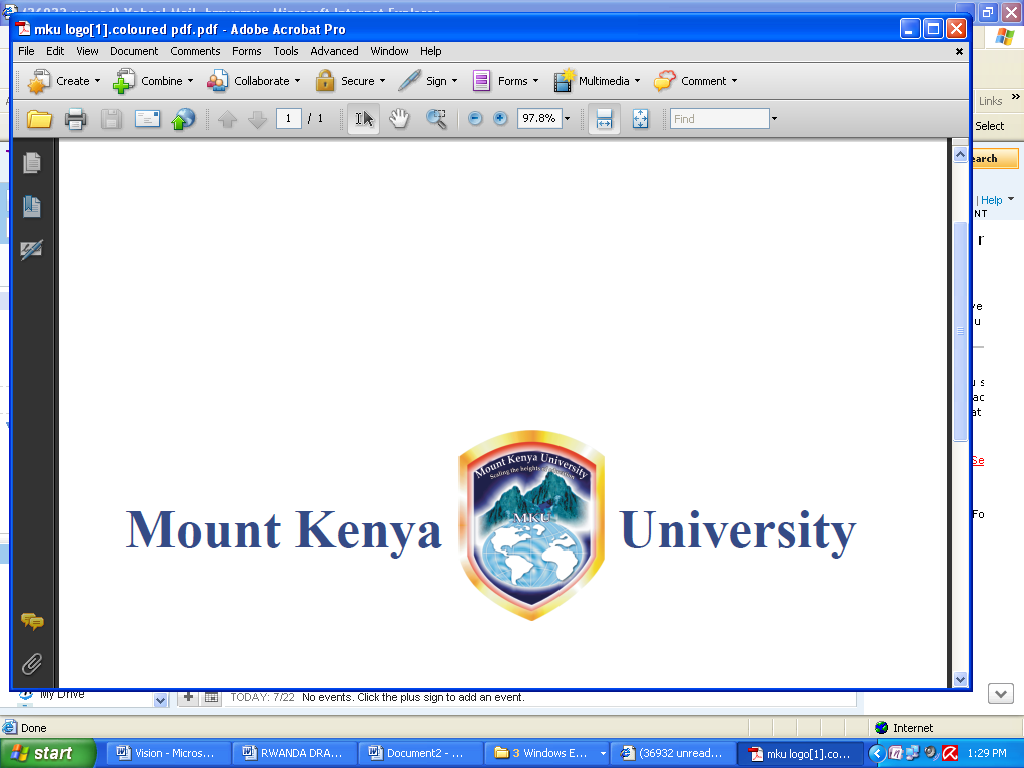 DIBL UNIT CODE: BMA 3207:  NUMERICAL ANALYSISConstruct the backward difference table for the data below.  (7mks)Using Newton’s backward difference interpolation at x=1.0 from the following data.      (13mks)a). Find dy/dx at x=1 from the following table of values.  (10mks)ALL THE BESTx-1012f(x)-83112x0.10.30.50.70.91.1f(x)-1.699-1.1073-0.3750.4431.4292.631x1234y182764